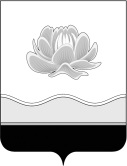 Российская ФедерацияКемеровская область - КузбассМысковский городской округСовет народных депутатов Мысковского городского округа(шестой созыв)Р Е Ш Е Н И Еот 22 июня 2022г. № 42-нО внесении изменений в решение Совета народныхдепутатов Мысковского городского округа от 17.05.2016 № 36-н «Об утверждении Порядка размещения сведений о доходах, расходах, об имуществе и обязательствах имущественного характера лиц, замещающих должности руководителей муниципальных учреждений Мысковского городского округа, и членов их семей на официальном сайте администрации Мысковского городского округаи предоставления этих сведений общероссийским средствам массовой информации для опубликования»ПринятоСоветом народных депутатовМысковского городского округа21 июня 2022 годаВ соответствии с частью 6 статьи 8 Федерального закона от 25.12.2008 № 273-ФЗ «О противодействии коррупции», пунктом 42 части 1 статьи 16 Федерального закона от 06.10.2003 № 131-ФЗ «Об общих принципах организации местного самоуправления в Российской Федерации», Указом Президента Российской Федерации от 08.07.2013 № 613 «Вопросы противодействия коррупции», руководствуясь статьей 32 Устава Мысковского городского округа, Совет народных депутатов Мысковского городского округар е ш и л:1. Внести в решение Совета народных депутатов Мысковского городского округа от 17.05.2016 № 36-н «Об утверждении Порядка размещения сведений о доходах, расходах, об имуществе и обязательствах имущественного характера лиц, замещающих должности руководителей муниципальных учреждений Мысковского городского округа, и членов их семей на официальном сайте администрации Мысковского городского округа и предоставления этих сведений общероссийским средствам массовой информации для опубликования» (далее - решения) следующие изменения:1.1. преамбулу решения изложить в следующей редакции:«В соответствии с частью 6 статьи 8 Федерального закона от 25.12.2008 № 273-ФЗ «О противодействии коррупции», пунктом 42 части 1 статьи 16 Федерального закона от 06.10.2003 № 131-ФЗ «Об общих принципах организации местного самоуправления в Российской Федерации», Указом Президента Российской Федерации от 08.07.2013 № 613 «Вопросы противодействия коррупции», руководствуясь статьей 32 Устава Мысковского городского округа, Совет народных депутатов Мысковского городского округа»;1.2. пункт 5 изложить в следующей редакции:«5. Контроль за исполнением настоящего решения возложить на комитет Совета народных депутатов Мысковского городского округа по  развитию местного самоуправления и безопасности, администрацию Мысковского городского округа.»;1.3. подпункт «г» пункта 2 Порядка размещения сведений о доходах, расходах, об имуществе и обязательствах имущественного характера лиц, замещающих должности руководителей муниципальных учреждений Мысковского городского округа, и членов их семей на официальном сайте администрации Мысковского городского округа и предоставления этих сведений общероссийским средствам массовой информации для опубликования, утвержденного решением, изложить в следующей редакции:«г) сведения об источниках получения средств, за счет которых совершены сделки (совершена сделка) по приобретению земельного участка, другого объекта недвижимого имущества, транспортного средства, ценных бумаг (долей участия, паев в уставных (складочных) капиталах организаций), цифровых финансовых активов, цифровой валюты, если общая сумма таких сделок (сумма такой сделки) превышает общий доход лица, замещающего должность руководителя муниципального учреждения и его супруги (супруга) за три последних года, предшествующих отчетному периоду.».2. Настоящее решение направить главе Мысковского городского округа для подписания и опубликования (обнародования) в установленном порядке.3. Настоящее решение вступает в силу на следующий день после его официального опубликования (обнародования).4. Контроль за исполнением настоящего решения возложить на комитет Совета народных депутатов Мысковского городского округа по развитию местного самоуправления и безопасности, администрацию Мысковского городского округа.Председатель Совета народных депутатов                                               Мысковского городского округа                                                                А.М.КульчицкийИ.о. Главы Мысковского городского округа                                                 Е.В. Капралов